GUÍA DE CIENCIAS NATURALES ¿Qué necesito saber?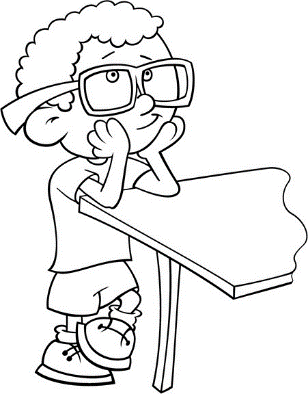 Entonces Identificar:  se refiere a la acción de reconocer si una persona o una cosa es lo que se está buscando, estás deberán contar con ciertos rasgos característicos que serán identificables para quien los precisa reconocer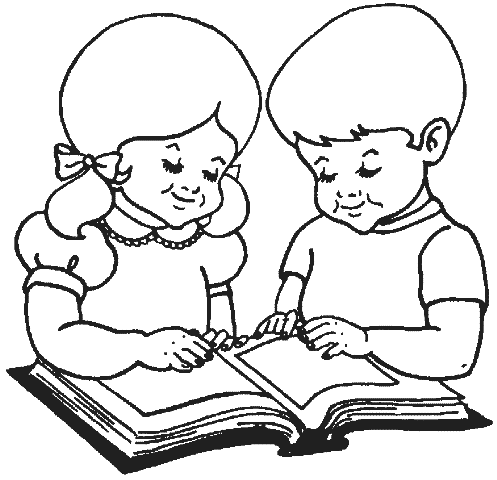                           ¡Qué haremos hoy!                  RECUERDA Estudiaremos las causas y consecuencias de las erupciones volcanicas Empezaremos viendo que tiene la lava cuando sale del volcán.En la guía anterior tu construiste un volcan y lo hiciste funcionar, para que hiciera erupción. Pues bien, ahora veremos lo que provoca en la realidad la erupción de un volcán. Una erupción volcánica puede provocar múltiples daños, entre ellos,  mencionaremos:1.- Sismos 2.- Deslizamientos3.- Incendios 4.- TsunamiesLos daños a la tierra y población que habitan cerca de un volcán pueden ser: 1.- Destrucción de casas, hospitales, escuelas.2.- Las cenizas destuyen cultivos, contaminan el aire, el agua, los animales.3.- Los gases pueden provocar cambios en el clima.A continuación, en un esquema, explicaré los daños provocados por una erupción volcánica. En un paisaje especifico 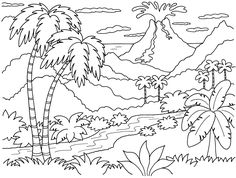 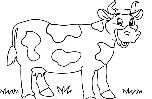 ESQUEMA EXPLICATIVO DE ESTE PAISAJE CON LA ERUPCION DE UN VOLCÁN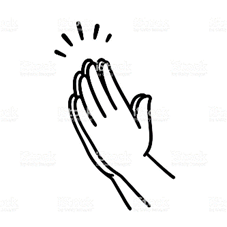                                 MANOS A LA OBRA AHORA TE PRESENTO UN PAISAJE Y TU DEBES OBSERVARLO DETENIDAMENTE DEBES:1.- Primera columna dibujar elementos del paisaje, debes elegir 52.- Columna 2, explicar que sucedería con una erupción3.- Columna 3, indicar que efectos provoca en la naturaleza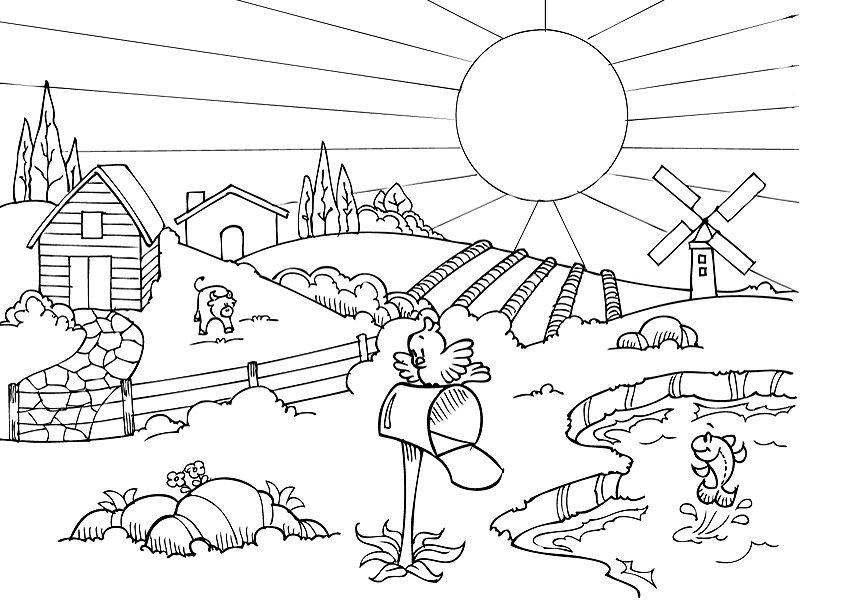 CUADRO EXPLICATIVO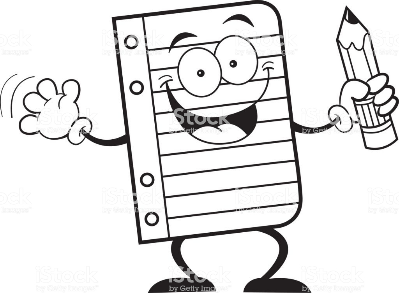 Autoevaluación o Reflexión personal sobre la actividad:1.- ¿Qué fue lo más difícil de este trabajo? ¿Por qué?Nombre:Curso: 7°A   Fecha: semana N° 12¿QUÉ APRENDEREMOS?¿QUÉ APRENDEREMOS?¿QUÉ APRENDEREMOS?Objetivo (s): Explicar, sobre la base de evidencias y por medio de modelos, la actividad volcánica y sus consecuencias en la naturaleza y la sociedad. Resolviendo una guía de trabajo.OA 10Objetivo (s): Explicar, sobre la base de evidencias y por medio de modelos, la actividad volcánica y sus consecuencias en la naturaleza y la sociedad. Resolviendo una guía de trabajo.OA 10Objetivo (s): Explicar, sobre la base de evidencias y por medio de modelos, la actividad volcánica y sus consecuencias en la naturaleza y la sociedad. Resolviendo una guía de trabajo.OA 10Contenidos: volcanes Contenidos: volcanes Contenidos: volcanes Objetivo de la semana: Identificar las consecuencias de las erupciones volcánicas y el daño que provocan al planeta.Objetivo de la semana: Identificar las consecuencias de las erupciones volcánicas y el daño que provocan al planeta.Objetivo de la semana: Identificar las consecuencias de las erupciones volcánicas y el daño que provocan al planeta.Habilidad: identificar Habilidad: identificar Habilidad: identificar Erupciones volcánicas:   son explosiones o emanaciones de lava, ceniza y gases tóxicos desde el interior de la Tierra a través de los volcanes.1.- Lava: es la materia en fusión o derretida que expulsa un volcán durante su erupción.2.- Ceniza:  partículas de roca y mineral muy finas eyectadas por una apertura volcánica.3.- Gases toxicos: gases emanados por un volcán y constituyen la mayor parte del volumen de las erupciones volcánicas, compuesto de agua, dióxido de carbono, sulfuro, helio.Daños  en la naturalezaExplicación Efectos Muerte de ganado.Daños económicosFalta de alimentaciónSe rompe la cadena alimenticia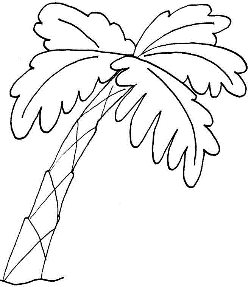 Vegetación calcinada y caídaLos suelo quedan inahilitados para volver a plantar.La vegetación se extermina 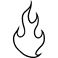 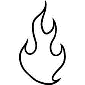 Aguas con lava y gasesContaminación Inservible para beberInservible para regadio.Daños en la naturalezaExplicaciónEfectos